Sailing InstructionsORGANISING AUTHORITY1.1		The Organising Authority is Foynes Yacht Club (FYC).1.2	The event will be governed by The Racing Rules of Sailing (RRS), prescriptions of Irish Sailing, these Sailing Instructions, and any amendments thereto.2.  	NOTICES TO COMPETITORSNotices to competitors will be posted on the official notice board located in Foynes Yacht Club hallway and 	on Skippers whats app group.3`	RULES, HANDICAPS AND CLASSES3.1		Boats will race in the following Classes		Class 1		IRC  		Class 2 		White sails only ECHOThe race committee reserve the right to cancel, combine, divide, or alter the classes as it sees fit. 	3.2	Yachts intending to race under IRC must submit a copy of their 2024 certificate to the Sailing Secretary with their entry. Yachts intending to race under ECHO must submit a copy of their 2024 certificate to the Secretary with their entry.3.3	FYC reserve the right to change ECHO handicaps prior to race brief. Any objections must be filed in writing to OOD before start of Race.	IRC Rule 22.4 is deleted. There is no limit on crew number or crew weight3.5	Each boat shall display the IC Flag appropriate to her class on her backstay.4.	BRIEFING	A competitor’s briefing will take place in the clubhouse of Foynes Yacht Club at 1900hrs on Wed, 1st  May.5.	SCHEDULE5.1	Five races are scheduled. Two races shall constitute a series.	The warning signal for race one shall be 1930hrs 1st May (LW 18:23 2.0m)	The warning signal for race one shall be 1930hrs 8th May (HW 19.22 5.4m)	The warning signal for race one shall be 1930hrs 15th May (LW 18.24  2.1m)	The warning signal for race one shall be 1930hrs 22nd May (HW 18.30 4.8m)	The warning signal for race one shall be 1930hrs 29st May (LW 16:56 1.4m)6.	LOCAL RIVER REGULATIONSCompetitors are advised that all commercial shipping has absolute right of way within the Shannon Estuary. All Yachts must keep away from any ship which is underway. Avoid crossing ahead of a vessel underway. Yachts failing to comply with these regulations may be disqualified.RACING AREA AND DISCARDS	The Racing Area shall be the upper and lower Shannon Estuary.DESIGNATING THE COURSEThe course shall be designated by the Race Committee on the day of racing and may be announced at the briefing, on the blackboard at the entrance to the marina or may be called on VHF Channel 72. Failure to receive the radio broadcast shall not be grounds for redress. Courses may be laid courses or fixed using a mix of temporary marks and Navigation buoys.THE START  The signals for starting each race will be made as per RRS 26 (5-4-1-GO). All classes may start together.The start line may be the club line, or a committee boat start this will be advised on the day.10.	THE RACE10.1	SHORTENING COURSE. Any alterations to the course (shortening, mark missing, abandoning the race, etc) will be advised on Ch 72.10.2		TOUCHING A MARK (RRS 31.2 applies (360 turn)).10.3		RULES OF PART 2 (RRS 44.1, 44.2 & 44.4 shall apply (720 turn)).10.4		ABANDONMENT of the race will be advised on CH 72.10.5		RETIRING. Yachts retiring shall advise the Committee boat as soon as possible.11. 	THE FINISHThe finish may be between the main mast of the club or and outer pile no. 4, or a Club line finish depending on local conditions, or a committee boat finish. This will be advised on the day.12. 	TIME LIMIT12.1	 The time limit shall be 2 hours.12.2	 Boats finishing 25 MINUTES or more after the first finishing boat of their class will be deemed not to have finished.13.   	PROTESTS13.1	Protesting boats shall inform the Committee Boat or the RO before leaving the racing area, or at latest within 45 minutes of the last boat of that class finishing. Protests shall be made in accordance with the racing rules 60-71 inclusive. The protesting yacht must fly a protest flag. The notice/protest board will be in the club house in FYC.14.   	SCORING SYSTEMThe Low Point Scoring System shall be used in accordance with RRS Appendix A except a boat finishing first shall score 1 points.15. 	AMENDMENTS TO SAILING INSTRUCTIONS.The race committee reserve the right to make alterations or amendments to the sailing instructions or race program that is necessary. Notice of any alterations or amendments to the Sailing Instructions or race program may be given on VHF channel 72 , on Skippers Whats app group or on the notice board in FYC.16.	DISCLAIMER OF LIABILITY, HONORARY MEMBERSHIP & SHIPPING NOTICE 16.1	Membership: All competitors shall be members of Foynes Yacht Club during the event and will be bound by the rules of the club.   Competitors are reminded that personal effects, gear, trailers, and other equipment are their own responsibility and neither the Race Committee, or Foynes Yacht Club can be held liable for any claim, loss, or damage.16.2	Responsibility: Boats are the sole responsibility of competitors, whether they are owners, tenants, or borrowers, and they shall be liable for all damages. The decision to sail or race is solely that of the helmsman.16.3	Commercial Shipping: Strict warning is given by Shannon Foynes Port Company that competitor must at all times keep well clear of Tugs and commercial shipping in the area. Competitors must comply with these warnings. 16.4	Local Variations:See Admiralty Chart of Foynes Island & Harbour Area in the Clubhouse.17 	RISK STATEMENT17.1 	Rule 4 of the Racing Rules of Sailing states: “The responsibility for a boat’s decision to participate in a race or to continue to race is hers alone” Sailing by its nature is an unpredictable sport and therefore inherently involves an element of risk. By taking part in the event, each competitor agrees and acknowledges that: (a) They are aware of the inherent element of risk involved in the sport and accept responsibility for the exposure of themselves, their crew and their boat to such inherent risk whilst taking part in the event. (b) They are responsible for the safety of themselves, their crew, their boat and their other property whether afloat or ashore.(c) They accept responsibility for any injury, damage or loss to the extent caused by their own actions or omissions. (d) Their boat is in good order, equipped to sail in the event and they are fit to participate.(e) The provision of a race management team, patrol boats and other officials and volunteers by the event organiser does not relieve them of their own responsibilities. (f) The provision of patrol boat cover is limited to such assistance, particularly in extreme weather conditions as can be practically provided in the circumstances.18	INSURANCE: Each participating boat shall be insured with valid third-party liability insurance with a minimum cover of €3,000,000 per incident. 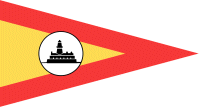 May Series   Foynes Yacht ClubWednesday 1st - 29th May 2024